Anexo 5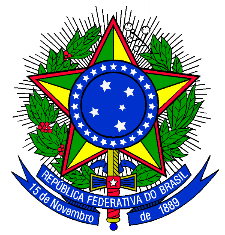 MINISTÉRIO DA EDUCAÇÃOCENTRO FEDERAL DE EDUCAÇÃO TECNOLÓGICA CELSO SUCKOW DA FONSECAORIENTAÇÕES GERAIS: *TODOS OS CAMPOS DESTE FORMULÁRIO SÃO DE PREENCHIMENTO OBRIGATÓRIO;*CASO O(A) SOLICITANTE SEJA SERVIDOR(A), DEVERÁ ABRIR UM PROCESSO DE IMPUGNAÇÃO DE EDITAL DE PROJETO DE ENSINO NO SUAP;*CASO O(A) SOLICITANTE SEJA ESTUDANTE, DEVERÁ ENVIAR ESTE FORMULÁRIO PARA O E-MAIL: PROJETODEENSINO@CEFET-RJ.BR SOLICITANDO ABERTURA DE PROCESSO DE IMPUGNAÇÃO DE EDITAL DE PROJETO DE ENSINO;*O PRAZO PARA IMPUGNAÇÃO DO EDITAL É DE 02 (DOIS) DIAS ÚTEIS A CONTAR DA DATA DE DIVULGAÇÃO DO EDITAL NO SITE DO CEFET/RJ;*A IMPUGNAÇÃO DO EDITAL DE PROJETO DE ENSINO DEVERÁ SER ENCAMINHADA À DIREN.FORMULÁRIO DE IMPUGNAÇÃO DE EDITAL DE PROJETO DE ENSINODADOS DO SOLICITANTEunidade DE ENSINO: NOME COMPLETO: MATRÍCULA:cpf:E-MAIL: Educação SUPERIOR (   )               Educação PROFISSIONAL TÉCNICA DE NÍVEL MÉDIO (   )DADOS DO EDITALITEM DO EDITAL A SER IMPUGNADO: justificativa para impugnação: ASSINATURA DO REQUERENTEData:   /   /          _________________________________________________________                                   Assinatura do(a) Requerente (obrigatório)